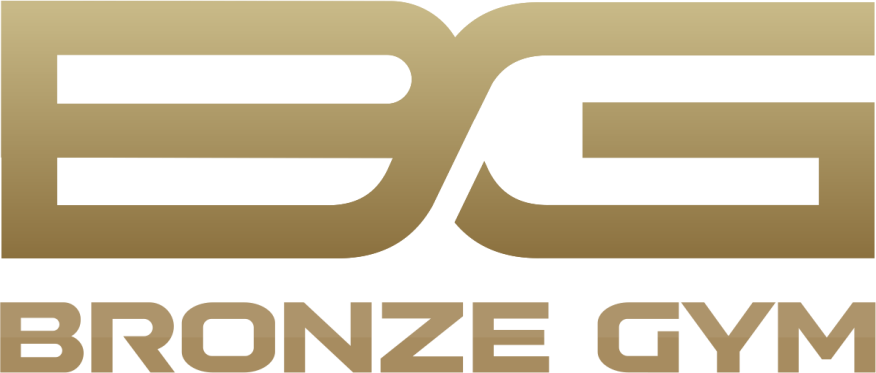 T950 PRO BLACK HAWKБЕГОВАЯ ДОРОЖКА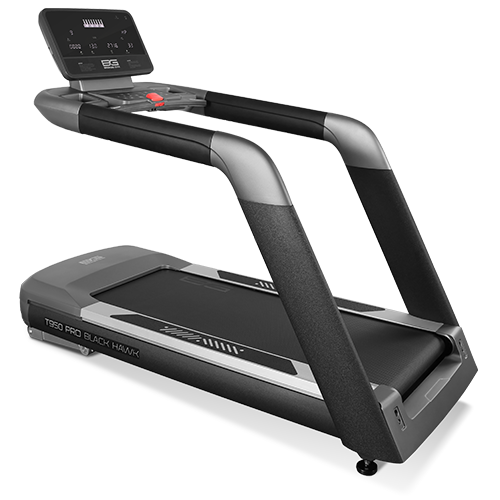 РУКОВОДСТВО ПОЛЬЗОВАТЕЛЯУважаемый покупатель!Поздравляем с удачным приобретением современного тренажера, который сочетает в себе передовые технологии и современный дизайн!Постоянно используя тренажер, можно укрепить сердечно-сосудистую систему и приобрести хорошую физическую форму. Надеемся, что данная модель удовлетворит все требования покупателя.Прежде чем приступить к использованию тренажера, внимательно изучите настоящее руководство и сохраните его для дальнейшего использования. В случае возникших дополнительных вопросов  обратитесь к продавцу или дилеру, который проконсультирует и поможет устранить возникшую проблему.Обязательно сохраняйте инструкцию по эксплуатации, что поможет по прошествии времени вспомнить о функциях тренажера и правилах его использования.Если возникли какие–либо вопросы по эксплуатации данного тренажера, свяжитесь со службой технической поддержки или уполномоченным дилером, у которого был приобретен тренажер.Меры безопасностиВнимание!Перед тем как приступить к тренировкам, настоятельно рекомендуем пройти полное медицинское обследование, особенно если есть наследственная предрасположенность к повышенному давлению или сердечно-сосудистым заболеваниям. Неправильное или чрезмерно интенсивное выполнение упражнений может повредить здоровью. В целях обеспечения безопасности и надежной работы оборудования перед использованием тренажера ознакомьтесь с инструкцией.При использовании тренажера следует соблюдать следующие базовые меры предосторожности:ОСТОРОЖНО! Во избежание удара током отключайте тренажер от сети после окончания использования и перед чисткой.ВНИМАНИЕ! Не следует оставлять включенный тренажер без присмотра во избежание удара током. Если тренажер не используется или производится его ремонт, установка или снятие комплектующих, отключите его от сети.Используйте тренажер только по назначению, описанному в данном руководстве. Во избежание получения травм используйте только те аксессуары, которые рекомендованы производителем.Во избежание травм и удара током не вставляйте какие-либо предметы в отверстия на тренажере.Не снимайте кожухи консоли. Ремонт тренажера должен производиться только сотрудниками сервисного центра.Не используйте тренажер, если заблокированы вентиляционные отверстия. Поддерживайте их в чистоте, удаляйте скапливающуюся пыль, волосы и т. д.Не используйте тренажер, если у него повреждены шнур питания или вилка, если он работает некорректно, был поврежден или побывал в воде. Доставьте тренажер в сервисный центр для осмотра и ремонта.Не перемещайте тренажер за шнур питания и не используйте шнур как ручку.Шнуры питания не должны соприкасаться с нагревающимися поверхностями.Дети и лица с ограниченными возможностями могут находиться рядом с включенным тренажером или использовать его только под наблюдением.Тренажер не предназначен для использования вне помещения.Не пользуйтесь тренажером в местах, где распыляются аэрозоли или осуществляется подача кислорода.Для отключения переведите тумблеры включения/выключения в положение «выкл.(OFF)», а затем отключите шнур питания из розетки.Подключайте тренажер только к заземленной розетке.Не подставляйте руки под движущиеся части тренажера, следите, чтобы одежда не попала в движущиеся части тренажера.Будьте осторожны при подходе к тренажеру и спуске с него.ОСТОРОЖНО! Если почувствовали боль в груди, тошноту, головокружение или одышку, немедленно ПРЕКРАТИТЕ занятия на тренажере. Прежде чем возобновлять тренировки, обратитесь за консультацией к врачу.Инструкция по заземлениюБеговая дорожка должна быть заземлена. В случае сбоя или поломки заземление создает путь для электрического тока с минимальным сопротивлением, что снижает риск удара током. Тренажер оснащен шнуром с жилой для заземления и вилкой с ножкой заземления. Он должен подключаться к соответствующей розетке, установленной и заземленной с соблюдением действующих нормативов. Несоблюдение данных инструкций может привести к утрате гарантии.ОСТОРОЖНО! Неправильное подключение может стать причиной удара током. Если возникли сомнения в правильности заземления, обратитесь к электрику или представителю сервисной службы. Не меняйте вилку тренажера. Если комплектуемая вилка не подходит к розетке, обратитесь к электрику и установите нужную розетку.ТРЕНАЖЕРЫ, РАССЧИТАННЫЕ НА СЕТЬ НАПРЯЖЕНИЕМ 220 вольтТренажеры рассчитаны на использование в сети с номинальным напряжением 220 вольт и некольцевое заземление. Беговая дорожка должна подключаться к розетке стандарта NEMA6-20R, имеющей ту же конфигурацию, что и вилка. Использование адаптера для подключения тренажера не допускается.Транспортировка/Хранение/Ввод в эксплуатациюТранспортировка  и эксплуатация тренажераТренажер должен транспортироваться только в заводской упаковке.Заводская упаковка не должна быть нарушена.При транспортировке тренажер должен быть надежно защищен от дождя, влаги, атмосферных осадков, механических перегрузок.Хранение тренажераТренажер рекомендуется хранить и использовать только в сухих отапливаемых помещениях со следующими значениями:температура: +10-+35 С; влажность: 50-75%.Если тренажер хранился при низкой температуре или в условиях высокой влажности (имеет следы конденсации влаги), необходимо перед эксплуатацией выдержать его в нормальных условиях не менее 2–4 часов, и только после этого можно приступить к его эксплуатации.Настройка оборудования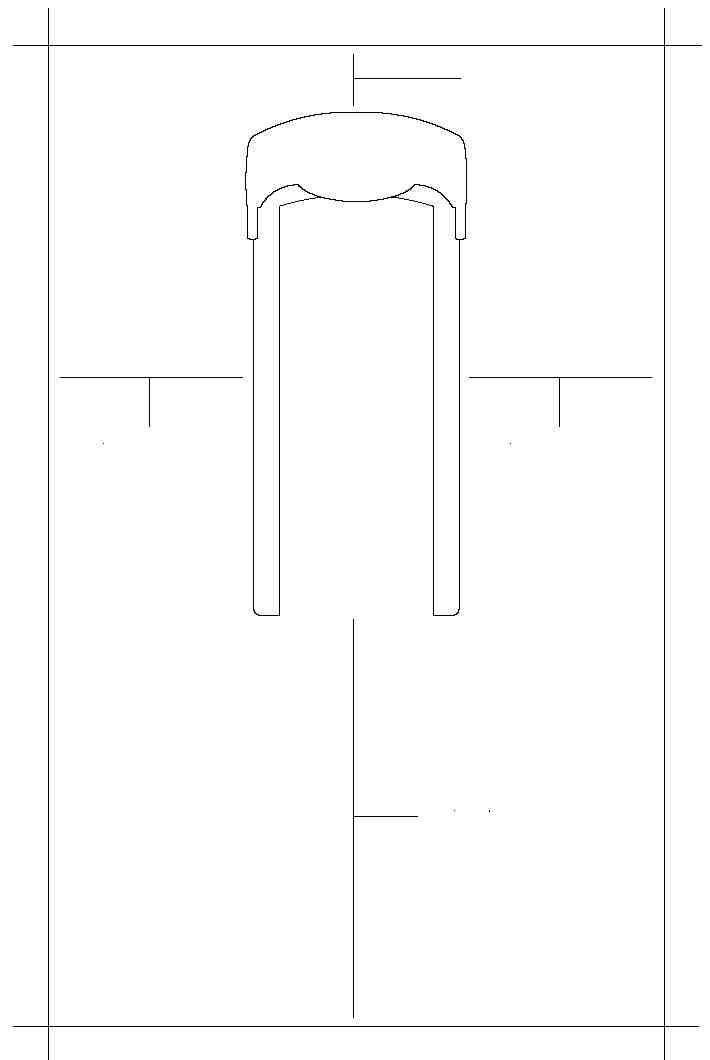 ВЫБОР МЕСТА ДЛЯ ТРЕНАЖЕРАМесто, где установлен тренажер, должно быть хорошо освещенным и проветриваемым. Установите тренажер на твердой, ровной поверхности, так, чтобы расстояние от стены или других предметов было достаточным (свободное пространство должно быть не менее 90 см по бокам, не менее 30 см перед оборудованием, не менее 2 м позади него). Свободное пространство сзади тренажера обеспечит комфортный подход к тренажеру и спуск с него.Если тренажер устанавливается на ковер, необходимо подложить под него коврик из твердого пластика, чтобы предохранить ковер и оборудование от возможных повреждений.Не размещайте тренажер в помещениях с высокой влажностью, например, рядом с парной, сауной или закрытым бассейном. Водяные пары или хлор могут отрицательно повлиять на электронные и другие компоненты тренажера. Рекомендуется устанавливать тренажер в комфортном помещении.РЕКОМЕНДАЦИИ ПО СБОРКЕПеред сборкой тренажера тщательно изучите ее последовательность и выполняйте все рекомендации. Используйте для сборки приложенный или рекомендуемый инструмент. Убедитесь, что в наличии имеются все детали и они не повреждены. Не прикладывайте чрезмерных усилий к инструменту во избежание травм и повреждения элементов конструкции тренажера. Сначала соберите все детали тренажера, не до конца затянув гайки и болты, и, убедившись, что конструкция собрана правильно, затяните их до конца.Техническое обслуживание/ Гарантия/ РемонтЧИСТКА БЕГОВОЙ ДОРОЖКИРегулярное и своевременное техническое обслуживание продлевает срок службы тренажера и сводит обращения в сервисную службу до минимума. Для этого необходимо выполнять следующие профилактические процедуры.Рекомендации по уходуПеред любым обслуживанием обязательно отключайте тренажер от электрической сети. К обслуживанию можно приступать примерно через 60 секунд, когда произойдет полное обесточивание внутренних электрических цепей тренажера. Регулярно осматривайте тренажер на предмет отсутствия попадания посторонних предметов, пыли и грязи в тренажер. Не применяйте абразивные препараты, агрессивные жидкости для чистки рабочих поверхностей тренажера – ацетон, бензин, уайт-спирит, бензол и их производные - во избежание повреждения лакокрасочных покрытий и пластиковых деталей. Для ухода рекомендуется применять слегка смоченную нейтральным раствором моющей жидкости ткань с последующей протиркой сухой тканью.ПОСЛЕ КАЖДОЙ ТРЕНИРОВКИ (ЕЖЕДНЕВНО)Выключите тумблер питания беговой дорожки, затем отключите ее от сети.Протрите беговое полотно, корпус, кожух двигателя и консоль влажной тряпкой. Не используйте растворители, они могут повредить тренажер.Убедитесь, что тренажер находится на достаточном расстоянии от стен ( не менее 50 см).ЕЖЕНЕДЕЛЬНОВыключите беговую дорожку и подождите 1 минуту.Снимите кожух двигателя. Дождитесь, пока все огни индикаторов на платах погаснут.Пропылесосьте сам двигатель и весь моторный отсек, чтобы удалить накопившийся пух или пыль. Невыполнение этой процедуры может привести к преждевременному отказу электрических компонентов.Пропылесосьте и протрите беговое полотно влажной тряпкой. Удалите с помощью пылесоса черные или белые частички, которые могли скопиться вокруг тренажера. Их появление является результатом нормальной работы беговой дорожки.ЕЖЕМЕСЯЧНОПроверьте затяжку всех монтажных болтов тренажера.Проверьте натяжение и центровку бегового полотна. Убедитесь, что оно не повредит другие части тренажера из-за нарушения центровки.Осмотрите шнур питания. Если он поврежден, обратитесь к представителям компании-продавца.Убедитесь, что шнур не попал под транспортировочные колесики тренажера или в другое место, где он может оказаться защемлен или оборван.Дека и беговое полотно – это детали тренажера, требующие особого внимания. Важно соблюдать требования эксплуатации во избежание преждевременного износа этих деталей, периодически проверять и проводить центровку и подтягивание бегового полотна, а при необходимости и техническое обслуживание беговой дорожки. РЕКОМЕНДАЦИИ ПО ТЕХНИЧЕСКОМУ ОБСЛУЖИВАНИЮ БЕГОВЫХ ДОРОЖЕКВ процессе эксплуатации беговой дорожки происходит стирание и высыхание фрикционного слоя смазки, которая обеспечивает скольжение полотна по деке и возникает необходимость нанесения нового слоя смазки.Типичные признаки необходимости смазки деки:сильный нагрев бегового полотна, запах нагретой резины;перегрев электродвигателя, резкий запах пластмассы, нагрев крышки моторного отсека;отключение электродвигателя во время занятий;появление текстовых или цифровых сообщений на дисплее консоли и остановка дорожки;токовая нагрузка на электродвигатель более 5,5 Ампер (AC).Обращаем внимание, что несвоевременная смазка деки приводит к повышенному трению и нагрузке на электродвигатель, что может привести к поломке электродвигателя и электронных плат управления дорожкой, повреждению и преждевременному износу деки и бегового полотна.Изготовитель рекомендует проводить техобслуживание и смазку деки со следующей периодичностью:при эксплуатации тренажера 12 часов в день – ежемесячно;при эксплуатации тренажера 8 часов в день - каждые два месяца;при эксплуатации тренажера 4 часа в день - каждые три месяца.Нанесение слишком большого количества смазки приводит к проскальзыванию переднего вала и бегового полотна.Если тренажер не эксплуатировался более двух месяцев, перед началом эксплуатации необходимо смазать деку смазкой.Перед нанесением нового слоя смазки необходимо очистить деку от грязи и остатков старого слоя смазки.Регулярное и своевременное техническое обслуживание продлевает срок службы тренажера.В любом случае, даже при регулярном обслуживании, необходимо контролировать и проверять состояние деки и бегового полотна, токовую нагрузку на электродвигатель и принимать решение в зависимости от их технического состояния. Регулярное техобслуживание не гарантирует нормальную работу в течение гарантийного срока службы комплектующих беговой дорожки (деки, полотна и т. п.), если пользователями нарушаются правила эксплуатации тренажера. СМАЗКА ДЕКИДека беговой дорожки обрабатывается силиконовой смазкой на Заводе-Изготовителе. Тем не менее, в процессе эксплуатации происходит стирание и высыхание фрикционного слоя смазки. Рекомендуем периодически проверять состояние смазки для достижения наилучших эксплуатационных качеств.Приподнимите края бегового полотна и потрогайте поверхность деки там, где это возможно. Если ощущается наличие силикона, необходимости в смазывании нет. Если же возникло ощущение сухости, необходимо смазать деку в соответствии с нижеследующими инструкциями.Рекомендуем использовать специальную силиконовую смазку для беговых дорожек. Не рекомендуется использовать смазку в виде спрея. В любом случае, силиконовая смазка НЕ должна быть на бензиновой (нефтяной) основе.НАНЕСЕНИЕ СИЛИКОНОВОЙ СМАЗКИВыключите тумблер питания беговой дорожки и отключите ее от сети.Ослабьте болты заднего вала в задней части деки для того, чтобы ослабить натяжение бегового полотна и иметь доступ руки для чистки и смазки деки. (Рекомендуем наклеить или нанести метки с обоих концов рамы, отметив таким образом изначальное положение заднего вала).После этого возьмите бутылочку смазочного средства и нанесите его на поверхность деки линиями или змейкой - по центру и по бокам деки: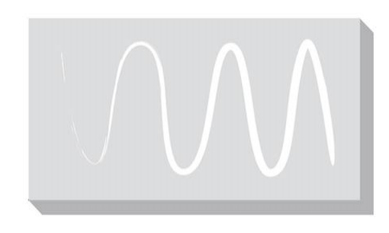 Затяните оба болта крепления заднего вала (в соответствии с метками), отцентрируйте и натяните полотно.После нанесения смазки включите и запустите дорожку на минимальной скорости.Походите по полотну в течение трех минут для равномерного распределения смазки.Перечень работ,выполняемых при техническом обслуживании беговой дорожкиЦЕНТРИРОВАНИЕ БЕГОВОГО ПОЛОТНАОперации по центровки и натяжению бегового полотна выполняются пользователем беговой дорожки по мере необходимости.При ходьбе или беге, в процессе работы одной ногой сильнее, чем другой, может произойти смещение бегового полотна дорожки. Чтобы его отцентрировать, надо прилагаемым в комплекте гаечным ключом отрегулировать положение заднего вала. ВНИМАНИЕ! Выполните все указания по центрированию бегового полотна, описанные ниже:не надевайте свободную одежду или украшения, когда будете выполнять процедуру центрирования;никогда не поворачивайте болты за один раз более, чем на 1/4 оборота;всегда затягивайте болты с одной стороны и освобождайте с другой для предотвращения перетяжки или провисания дорожки;нажмите кнопку СТАРТ (QUICK START);отрегулируйте скорость дорожки кнопками на консоли до 4 км/ч;после регулировки пройдитесь по дорожке в течение 5 минут (если необходимо, повторите действия до полного центрирования бегового полотна).Если беговое полотно смещено вправо Запустите беговое полотно со скоростью до 5 км/ч. При помощи входящего в комплект поставки гаечного ключа поверните правый задний болт на 1/4 оборота по часовой стрелке. Проверьте положение полотна. Беговое полотно должно пройти полный оборот, после этого можно сделать вывод о том, насколько оно отцентрировано. При необходимости повторите процедуру. Если беговое полотно смещено влево Запустите беговое полотно со скоростью до 5 км/ч. При помощи входящего в комплект поставки гаечного ключа поверните левый задний болт на 1/4 оборота по часовой стрелке. Проверьте положение полотна. Беговое полотно должно пройти полный оборот, после этого можно сделать вывод о том, насколько оно отцентрировано. При необходимости повторите процедуру.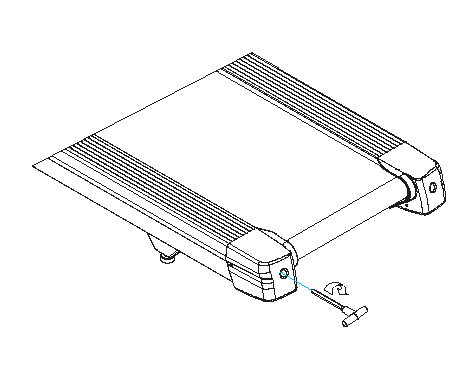 Беговое полотно при движении не должно касаться боковых накладок.Повторите все эти действия до полного центрирования бегового полотна. НАТЯЖЕНИЕ БЕГОВОГО ПОЛОТНАЕсли при движении ощущается проскальзывание бегового полотна, необходимо его натянуть. В большинстве случаев беговое полотно в процессе работы растягивается, что и вызывает проскальзывание. Натяжение бегового полотна является обычной регулировочной операцией, которую должен выполнять пользователь дорожки. Для устранения проскальзывания следует затянуть оба натяжных болта заднего вала при помощи торцевого ключа соответствующих размеров (входит в комплект дорожки), повернув их на 1/4 оборота, как показано на рисунке. Затем снова проверить беговую дорожку на проскальзывание.Повторить натяжение - при необходимости. Но НИКОГДА НЕ ПОВОРАЧИВАТЬ натяжные болты более, чем на 1/4 оборота за один раз. Рекомендации по сборкеНе включайте тренажер в сеть и не нажимайте кнопку Старт, не изучив рекомендации по настройке консоли и не выполнив все необходимые действия для ее настройки под данную модель тренажера.При включении и перед запуском убедитесь, что консоль настроена именно на данную модель тренажера, иначе возможна поломка механизмов тренажера при запуске.Перед сборкой тренажера тщательно изучите ее последовательность и выполняйте все рекомендации. Используйте для сборки прикладываемый или рекомендуемый инструмент. Убедитесь, что в наличии имеются все детали и они не повреждены. Не прикладывайте чрезмерных усилий к инструменту во избежание травм и повреждения элементов конструкции тренажера. Сначала соберите все компоненты, неплотно закрепив гайки и болты, и, убедившись, что конструкция собрана правильно, окончательно затяните их.ДАТЧИКИ ПУЛЬСА 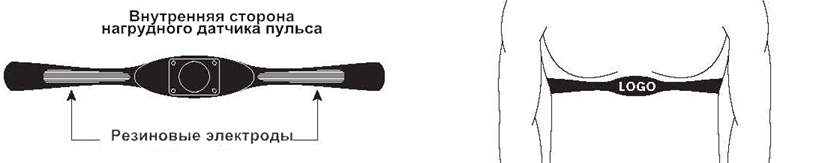 КОНТАКТНЫЕ ДАТЧИКИ ПУЛЬСА Обхватите руками поручни. Ладони должны находиться на датчиках пульса. В течение 15-20 секунд датчик измерит последние 5 ударов пульса. Не сжимайте датчики плотно, так как в этом случае может повыситься артериальное давление. Убедитесь, что ладони расположены на пластинах пульсомера, а не на поручнях, во избежание получения неправильных данных.ТЕЛЕМЕТРИЧЕСКИЙ ДАТЧИК ПУЛЬСАМожно измерять уровень пульса с помощью беспроводного датчика пульса, значение которого будет отображено на дисплее консоли.Прежде чем закрепить датчик на груди, увлажните области ремня, где проходят электроды.Затяните ремень вокруг груди и отрегулируйте ремень так, чтобы он сидел плотно.Примечание: датчик должен быть плотно и правильно закреплен на груди для того, чтобы считывать более точные и правильные данные. Если датчик расположен неправильно, можете получить некорректную информацию.ИЗМЕРЕНИЕ ПУЛЬСАВНИМАНИЕ! Для измерения пульса необходимо постоянное удержание рук на сенсорных датчиках пульса. Важно знать, что сенсорные датчики пульса не являются медицинским оборудованием и определяемые значения могут значительно отличаться от фактических.Назначение тренажераBRONZE GYM T950 PRO Black Hawk - профессиональная беговая дорожка в уникальном форм-факторе. Поручни расположены вдоль всей беговой зоны, причем их основание находится в задней части тренажера. Такое расположение придает T950 PRO Black Hawk не только неповторимый внешний вид, но и работает на общую безопасность пользователя - упасть с такой дорожки практически невозможно. Тренажер относится к классу medium commercial - то есть подходит для эксплуатации в коммерческих клубах со средней проходимостью. Надежный двигатель мощностью 4.5 л. с. переменного тока (7.2 л. с. в режиме пиковой мощности) от японской Fuji Electric разгоняет полотно до 22 км/ч. Размеры беговой зоны составляют 155 см в длину и 60 см в ширину. Ортопедическое полотно Habasit NVT-232 толщиной 3.2 мм рассчитано на серьезную коммерческую эксплуатацию. Усиленная парафинированная дека толщиной 25 мм имеет специальные сертификаты технических и экологических директив EO/ROHS (ЕС) и 4 STAR GRADE F (Япония). Мультиабсорбирующая динамическая система амортизации на основе изменяемых эластомеров antiSHOCKwave™ имеет 2 зоны жесткости. Передняя и центральная часть беговой зоны (то есть там, где идет основная ударная нагрузка на ноги) настроены на более мягкую амортизацию. Задняя часть, в зоне отрыва стопы, - на более жесткую. Боковые направляющие выполнены из алюминия - это стопроцентная защита от коррозии и истирания.Консоль T950 PRO Black Hawk - отличное решение не только с точки зрения функционала, но и дизайна. Она представляет собой панель с черной акриловой поверхностью. Основной LED дисплей отображает программные профили, 6 буквенно-цифровых экранов позволяют увидеть все необходимые параметры тренировки. В число самих программ входят 40 различных режимов, которые подразделяются на 6 режимов для ходьбы, 6 режимов для бега, 6 режимов подъема на холм, 6 режимов для снижения веса, 6 режимов для общей физической подготовки и 6 режимов, рассчитанных на развитие выносливости. Помимо предустановленных программ, можно воспользоваться самостоятельно регулируемым ручным режимом, а также создать собственный тренировочный профиль в одном из 3-х пользовательских режимов.Мультимедийная компонента представлена динамиками мощностью 4 Ватта с разъемами AUX и USB для подключения мобильных устройств и воспроизведения через них аудио файлов. AUX имеет вход IN и выход OUT. В первом случае можно подключить смартфон, планшет или MP3-плеер и вывести на динамики аудио файлы. Во второй разъем можно подключить наушники. Через USB вход также можно подсоединить флешку для воспроизведения аудио. Еще одна полезная функция - через USB вход можно заряжать мобильные устройства. Дорожка имеет транспортировочные ролики и компенсаторы неровностей пола. Максимальный вес пользователя 180 кг.Во всех моделях BRONZE GYM™ используются только самые высококачественные материалы. Электронные и электрические компоненты производятся на таких известных японских и тайваньских заводах, как Fuji Electric, AIT Japan, Edison-Opto и других. Металлический профиль проходит пескоструйную и 4-х ступенчатую химическую очистку. Для производства пластика используются только чистые "свежие" пластмассы (акрилонитрил-бутадиен-стирен ABS, поливинилхлорид RAU-PVC 1202), в то время как подавляющее большинство других производителей применяют более дешевые переработанные пластмассы, вредные для здоровья из-за повышенного выделения таких веществ, как фосген и различных диоксинов (группа канцерогенов). Качество, безопасность и соответствие самым жестким экологическим стандартам продукции BRONZE GYM™ гарантировано следующими сертификатами: международный стандарт в области управления производством ISO 9001, европейский стандарт безопасности потребителей и окружающей среды CE, немецкий стандарт качества и безопасности GS TÜV, японский стандарт безопасности SG.Подтверждением высокого качества беговых дорожек BRONZE GYM™ является уникальная честная 5-ти летняя гарантия на мотор, все электрические и электронные компоненты, а также раму.Покупая оборудование BRONZE GYM™, потребитель не только получает высококачественный продукт, но и проявляет заботу о собственном здоровье и окружающей среде.Оригинальная идея – Neotren GmbH, Германия. Проектирование – конструкторское бюро Sportech E.L., Тайвань. Дизайн – дизайнерская студия Skrekkøgle, Норвегия.Тренажер предназначен для коммерческого использования. Условия гарантии и сервисного обслуживания указаны в Гарантийном талоне.Ознакомьтесь с содержанием Гарантийного талона.Не выбрасывайте гарантийный талон.Указания по утилизацииИНФОРМАЦИЯ ДЛЯ ПОЛЬЗОВАТЕЛЯ 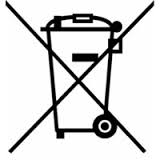 Данный тренажер не относится к бытовым отходам. Пожалуйста, невыбрасывайте оборудование либо элементы питания вместе с бытовыми отходами, для утилизации использованных элементов питания пользуйтесь действующими системами возврата и сбора для утилизации.Надлежащий раздельный сбор разобранных приборов, которые впоследствии отправятся на переработку, утилизацию или экологичное захоронение, способствует предотвращению возможных негативных воздействий на окружающую среду и здоровье человека, а также позволяет повторно использовать материалы, из которых изготовлено устройство. За незаконную утилизацию устройства пользователь может быть привлечен к административной ответственности, предусмотренной действующим законодательством.Схема тренажера в разобранном видеНоменклатура запчастейСборка тренажераВНИМАНИЕ! Во время установки винтов и болтов не следует их сильно затягивать. Это необходимо сделать в самом конце сборки.Шаг 1Распакуйте тренажер. Закрепите стойки консоли на основной раме винтами М10*60.Шаг 2Закрепите соединительный провод и провод консоли, закрепите консоль на стойках 4 винтами M8*75.Шаг 3Закрепите раму дисплея на стойке консоли 4 винтами М8*20, соедините провода.Шаг 4Закрепите заднюю крышку 4 винтами ST4 * 14.СБОРКА ЗАВЕРШЕНА!Работа с консолью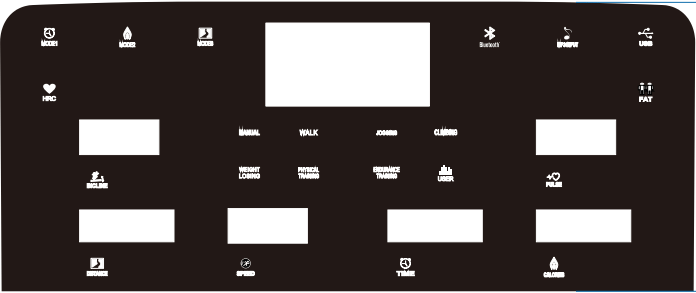 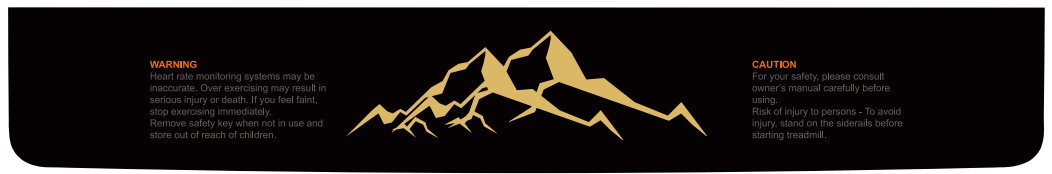 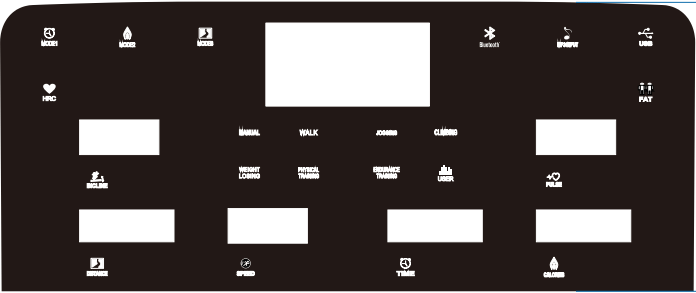 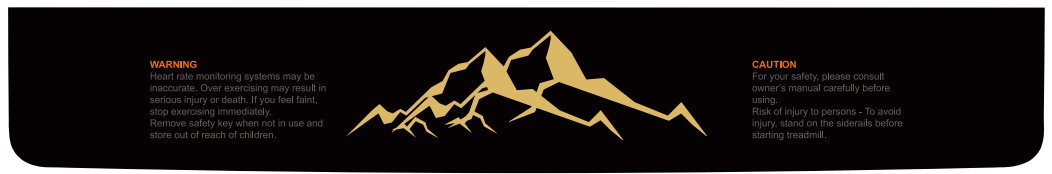 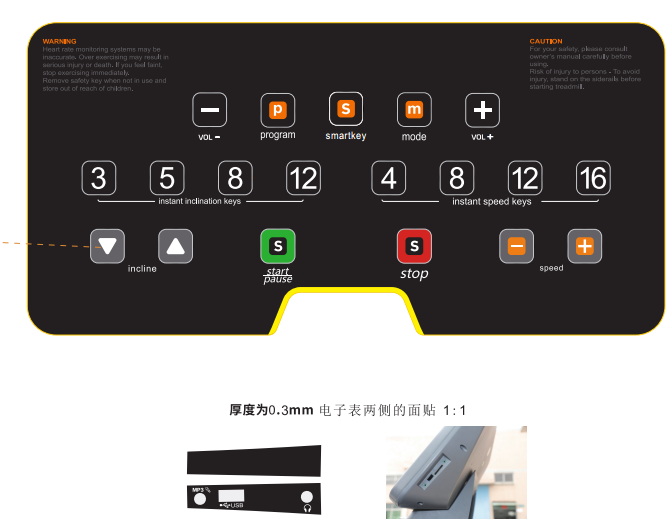 ОКНА ДИСПЛЕЯФУНКЦИОНАЛЬНЫЕ КЛАВИШИ УПРАВЛЕНИЯSTART/PAUSE - Старт/ПаузаSTOP - Стоп, нажатие кнопки СТОП дважды приведет к экстренной остановкеУгол наклона : Увеличение/Уменьшение угла наклона / Выбор параметра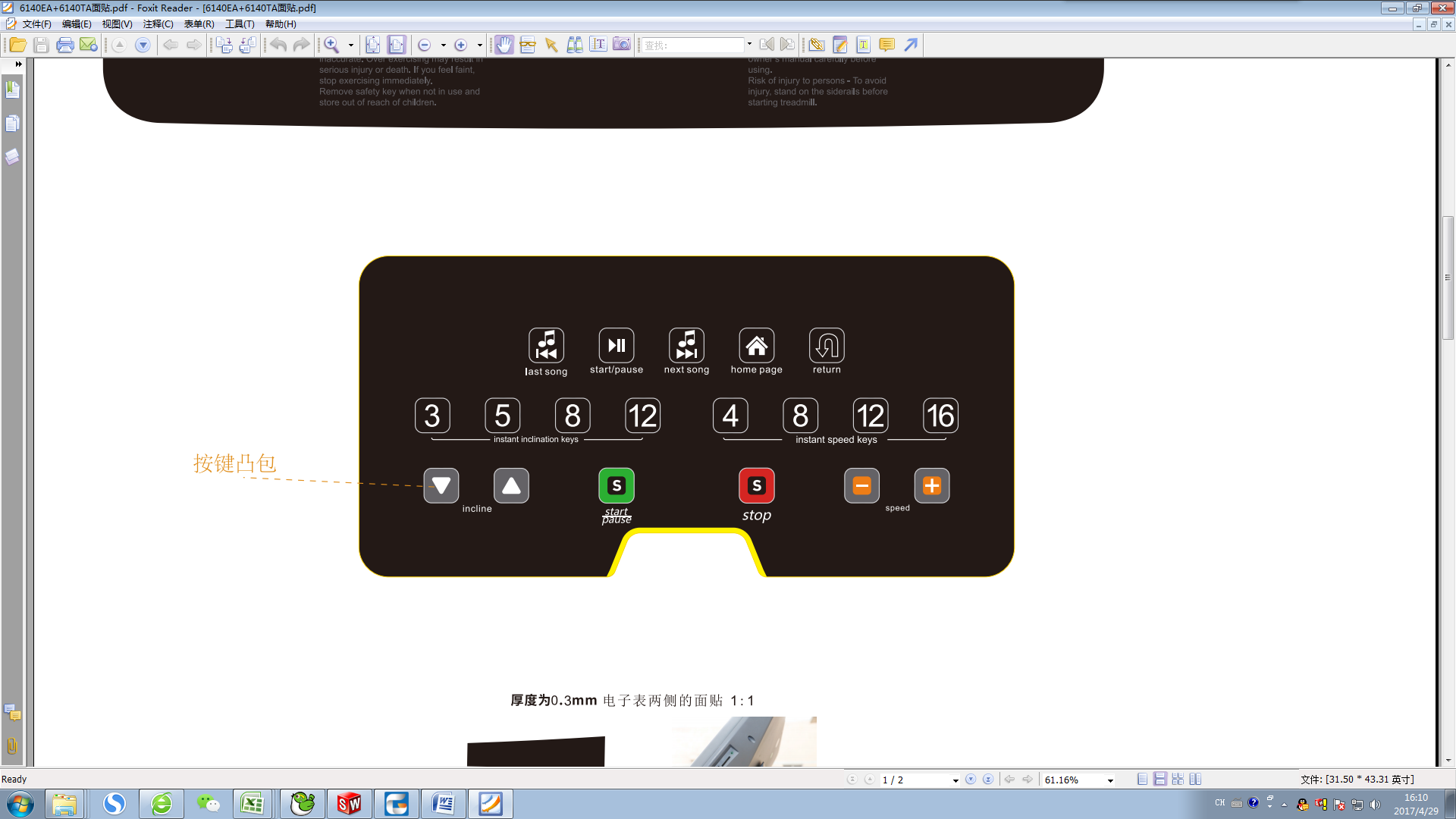 Скорость +/-: Увеличение/Уменьшение скорости движения бегового полотнаКнопки быстрого изменения угла наклона: 3-5-8-12Кнопки быстрого изменения скорости: 4-8-12-16Кнопка MODE – кнопка выбора. В режиме ожидания - подтверждение выбораКнопка Program - ПрограммаРегулировка звука:  - Кнопка запоминания скорости (опционально)ВКЛЮЧЕНИЕ БЕГОВОЙ ДОРОЖКИВключите тумблер в положение ON, в течение 2 секунд загорятся окна дисплея.БЫСТРЫЙ СТАРТ (РУЧНОЕ УПРАВЛЕНИЕ)Убедитесь, что ключ безопасности подключен. Используйте кнопку Start для начала тренировки, кнопками Speed+/- и : можно регулировать скорость и угол наклона. Для остановки движения бегового полотна нажмите кнопку Stop.РЕЖИМ ОБРАТНОГО ОТСЧЕТАИспользуйте кнопку Program для выбора -P0- режима обратного отсчета (Обратный отсчет времени – Time, расстояния – Distance, калорий – Calories). Используйте кнопку Speed+/- для регулирования значения параметра. Затем нажмите Start для начала тренировки. Во время тренировки используйте Speed+/- для изменения скорости и Incline+/- для изменения угла наклона, Stop - для завершения тренировки.Выберите один из параметров: время, расстояние или калории, установите необходимое значение, затем нажмите Start. ПРЕДУСТАНОВЛЕННЫЕ ПРОГРАММЫ (P1-P36)Кнопкой Program выберите одну из предустановленных программ: Р1-Р36, нажмите Mode для подтверждения выбора. На дисплее будут отображены параметры по умолчанию: время. Используйте кнопку Speed+/- или Incline+/- для установки значения. Каждая программа имеет 10 интервалов. Нажмите Start для начала тренировки. Во время тренировки скорость можно изменять. Для завершения тренировки нажмите кнопку Stop или выдерните ключ безопасности.Профили программПОЛЬЗОВАТЕЛЬСКИЕ ПРОГРАММЫ (U01-U02-U03)Кнопкой Program выберите U01, U02 или U03, выбор подтвердите нажатием кнопки MODE, программа предложит ввести необходимые параметры пользователя. Кнопками Speed+/- можно изменять параметры, используйте Mode для подтверждения. Также пользователь устанавливает необходимые значения угла наклона и скорости для каждого из 16 сегментов, подтверждая ввод кнопкой MODE.Нажмите START для начала тренировки.ВАЖНО, чтобы ладони пользователя находились на поручнях с пульсомерами. Примечание: Если пользователь использует нагрудный датчик пульса, то он должен быть правильно закреплен.В исключительных случаях ввиду особенностей организма данные пульса могут считываться неверно.ПУЛЬСОЗАВИСИМЫЕ ПРОГРАММЫКнопкой PROGRAM выберите одну из пульсозависимых программ: HRC1, HRC2, HRC3, нажмите Mode для подтверждения выбора. Установите необходимые параметры, затем приступайте к тренировке.Возраст (Age): допустимые значения 15-80 лет.Целевой пульс (Target heart rate): (220 - возраст) * 0,6Допустимые значения целевого пульса: 80-180 уд./мин.Время по умолчанию: 30 мин., допустимые значения: 5-99 мин.ИЗМЕРЕНИЕ ПУЛЬСАУдержите ладони на пульсомерах в течение 5 секунд, на дисплее появится информация о пульсе пользователя. ЖИРОАНАЛИЗАТОР – FATКнопкой PROG выберите FAT. Нажмите MODE и введите следующие параметры: SEX (F1 – Пол: 1 – мужчина, 2 - женщина); AGE (F2 – Возраст: 1-99 лет);HEIGHT (F3 – Рост: 100-220 см); WEIGHT (F4 – Вес: 20-150 кг). Для установки параметров используйте кнопки SPEED+/- и MODE для подтверждения. Во время запуска программы «Жироанализатор» ладони должны находиться на поручнях с пульсомерами.F5 – ЖироанализаторТехнические спецификацииПоставщик: ООО «Неотрен», 115201, Россия, Москва, Каширский проезд, д. 17, стр. 9.Дата изготовления указана на упаковке тренажера. *Упаковка содержит информацию о дате изготовления оборудования, указанную в виде шифра. Пример: С190122,где 19 – год изготовления,    01 – месяц изготовления,    22 – внутренний номер учета.Оборудование сертифицировано в соответствии с Техническим Регламентом Таможенного Союза. *Производитель оставляет за собой право вносить изменения в конструкцию тренажера, не ухудшающие значительно его основные технические характеристики.Все актуальные изменения в конструкции либо технических спецификациях изделия отражены на официальном сайте поставщика оборудования ООО «Неотрен»: www.neotren.ruПоследнюю версию Руководства пользователя можно найти на сайте поставщика ООО «Неотрен»: www.neotren.ruВНИМАНИЕ!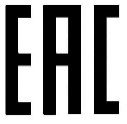 ТРЕНАЖЕР ПРЕДНАЗНАЧЕН ДЛЯ КОММЕРЧЕСКОГОИСПОЛЬЗОВАНИЯ.№ п\пБеговые дорожкиОтметка о выполненииДиагностика работоспособности беговой дорожкиОчистка моторного отсека, платы управления двигателем, мотора от пылиПроверка состояния приводного ремня. Замена ремня или чистка канавок приводного ремняПроверка и чистка от грязи канавок шкива двигателяПроверка состояния червяка мотора подъема. Смазка червяка консистентной смазкойЧистка от воска и грязи переднего и заднего вала. Очистка шкива переднего валаПроверка состояния подшипников переднего и заднего вала или замена подшипниковПроверка состояния деки. Замена или переворачивание деки на обратную сторону (зависит от модели дорожки)Проверка состояния или замена эластомеровЧистка и промывка деки составом WD-40 от старой смазки и грязиОбработка деки силиконовой смазкойПроверка состояния бегового полотнаНатяжение и центровка бегового полотнаПроверка работоспособности беговой дорожки во всех режимах работы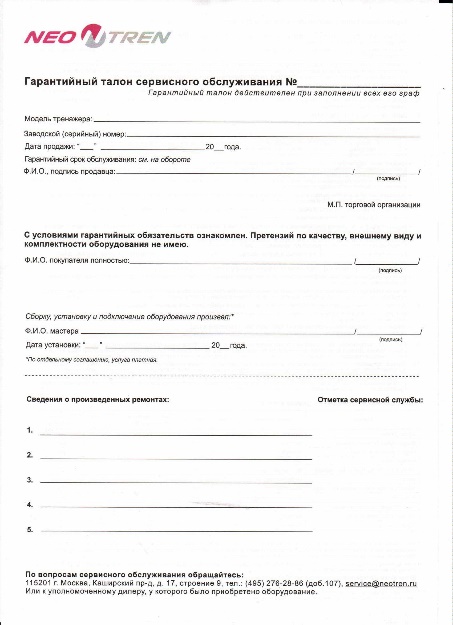 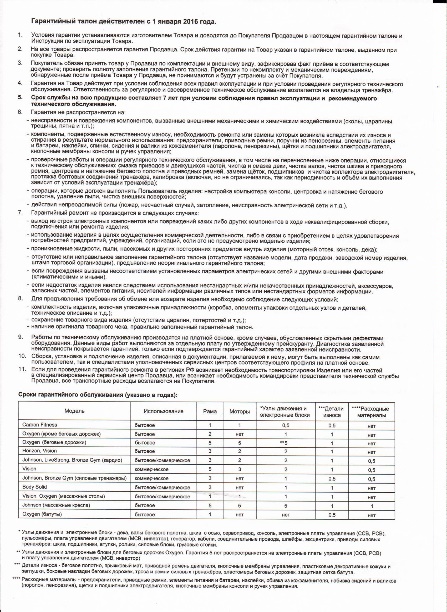 №НаименованиеСпецификацияКол-во1Основная рама12Рама наклона13Стойка консоли (L)14Стойка консоли (R)15Рама консоли16Рама дисплея17Крепление основного двигателя18Фиксирующая пластина29Дека1410×650×21110Беговое полотно3360*580*t2.2 mm111Передний вал112Задний вал113Боковая накладка214Соединитель (L)115Соединитель(R)116Заглушка117Передний кожух118Кожух моторного отсека119Верхний кожух консоли120Нижний кожух консоли121Задний кожух дисплея122Плата управления консоли123Задний кожух консоли124Кожух стойки консоли (Наружный Левый)125Кожух стойки консоли (Внутренний Левый)126Кожух стойки консоли (Внутренний Правый)127Кожух стойки консоли (Наружный Правый)128Поручень229Мотор130Мотор наклона131Инвертор132ВинтM8×75×20133Приводной ремень270PJ10134Пластина ключа безопасности135Ключ безопасности136Прищепка ключа безопасности137Пружинаφ11.8×φ0.8×24138ВтулкаΦ35×Φ30×Φ20×27239Фильтр10A140Эластомерφ30×30×M8×8441Эластомер80×54×40442НожкаΦ74×86×M12243Кабель 3L-2200 mm144Кабель 2L-2200 mm145Кабель 1L-900 mm146Крепленияφ25×φ5×4.5147Разъем питания148Держатель предохранителя149Выключатель150Кабель питания151ВинтM12×80×20252ВинтM10×35453ВинтM10×80354ВинтM8×25855ВинтM8×10856ВинтM10×50×30857ВинтM8×20458ВинтM10×40×20159ВинтM12×70×20160Четырехугольная заглушка35×35×t5.0×φ8461ВинтM8×20462ВинтM8×55263ШайбаΦ12364ГайкаM12365Пружинная шайбаΦ10466ШайбаΦ101167ГайкаM10468ШайбаΦ81369Кабель заземления170Кабель питанияL-450 mm (red)271Кабель питанияL-450 mm (black)272Кабель заземленияL-150 mm173Кабель заземленияL-200 mm374Магнитное кольцоφ35×φ22×t15.0175ВинтST4×16876ВинтST3×10277ВинтST4×101078ВинтM5×15679ВинтST4×154180ШайбаΦ4×Φ12881ВинтM4×161582ВинтST4×157383ШайбаΦ59Time / Время Время тренировки: 0:00-99:59 мин.Incline / Угол наклонаУгол наклона Distance / РасстояниеПройденное расстояние: 0,0-99,9 кмCalories / Калории Количество потраченных калорий: 0-999 ккалPulse / Пульс Уровень пульса Speed / СкоростьСкорость СегментСегментКоличество интервалов/время тренировки=время одного интервалаКоличество интервалов/время тренировки=время одного интервалаКоличество интервалов/время тренировки=время одного интервалаКоличество интервалов/время тренировки=время одного интервалаКоличество интервалов/время тренировки=время одного интервалаКоличество интервалов/время тренировки=время одного интервалаКоличество интервалов/время тренировки=время одного интервалаКоличество интервалов/время тренировки=время одного интервалаКоличество интервалов/время тренировки=время одного интервалаКоличество интервалов/время тренировки=время одного интервалаКоличество интервалов/время тренировки=время одного интервалаКоличество интервалов/время тренировки=время одного интервалаКоличество интервалов/время тренировки=время одного интервалаКоличество интервалов/время тренировки=время одного интервалаКоличество интервалов/время тренировки=время одного интервалаКоличество интервалов/время тренировки=время одного интервалаПрограммаПрограмма12345678910111213141516P1скорость1337755577555532P1наклон2266886644466222P2скорость2336558556888543P2наклон3399922884114444P3скорость2355778556888543P3наклон1234557744446322P4скорость2235558888555332P4наклон3366699999966622P5скорость3456789101010987543P5наклон2244886666876511P6скорость3455667779910101153P6наклон1888887777755331P7скорость3494114104948411532P7наклон1144466688810101062P8скорость358357935710357115P8наклон3388337733663355P9скорость37947104711571247126P9наклон3663773883993377P10скорость3566691066910666113P10наклон2777555888888444P11скорость457910119689101011965P11наклон1666333774444666P12скорость4610107101010771010101065P12наклон3886995588844444P13скорость412412412412412412412412P13наклон481012481012481012481012P14скорость2336911369113691136P14наклон591112591112591112591112P15скорость461111961111961111961111P15наклон2345687887765432P16скорость24412412412412412412412P16наклон2456245624562456P17скорость22246691111246611119P17наклон246810121212121212108642P18скорость3636636636636636P18наклон2682682682682682P19скорость412412412412412412412412P19наклон10864108641086410864P20скорость513513513513513513513513P20наклон128212821282128212822P21скорость26261126112611261126P21наклон129312931293129312933P22скорость461162116211621162116P22наклон241024102612681268122P23скорость46116621166211662116P23наклон23456678101112121212102P24скорость461164116411641164116P24наклон4456781010121212121212102P25скорость513513513513513513513513P25наклон591112591112591112591112P26скорость3447101247101247101247P26наклон6101212610111261012126101212P27скорость571212107121210712121071212P27наклон3456798998876543P28скорость35513513513513513513513P28наклон3567356735673567P29скорость3335771012123577121210P29наклон357911121212121212119753P30скорость4747747747747747P30наклон3793793793793793P31скорость513513513513513513513513P31наклон11975119751197511975P32скорость614614614614614614614614P32наклон129312931293129312933P33скорость37371237123712771237P33наклон12104121041210412104121044P34скорость571273127312731273127P34наклон351135113712791279123P35скорость57127731277312773127P35наклон34567789111212121212113P36скорость571275127512751275127P36наклон5567891111121212121212113Значение<18Недовес18-24Нормальный вес25-28Перевес>29ОжирениеНазначениепрофессиональноеТипэлектрическаяРамавысокопрочная с двухслойной покраскойСкорость1-22 км/чДвигатель4.5 л. с. Fuji Electric (переменный ток)Пиковая мощность двигателя7.2 л. с.Беговое полотно3.2 мм ортопедическое профессиональное Habasit NVT-232Размер бегового полотна155*60 смРегулировка угла наклонаэлектрическаяНаклон бегового полотна0-15%Дека25 мм парафинированная [специальные сертификаты технических и экологических директив EO/ROHS (ЕС) и 4 STAR GRADE F (Япония)]Система амортизациимультиабсорбирующая динамическая на основе изменяемых эластомеров antiSHOCKwave™Измерение пульсасенсорные датчикиКонсольосновной LED дисплей и 6 дополнительных LCD дисплеевПоказания консолипрограммный профиль, время, скорость, дистанция, калории, пульс, угол наклонаКол-во программ40Спецификации программручной режим, ходьба (6 режимов), бег трусцой (6 режимов), подъем (6 режимов), снижение веса (6 режимов), физподготовка (6 режимов), выносливость (6 режимов), 3 пользовательскихСтатистика тренировокнетМультимедиавоспроизведение аудио файлов, встроенные динамикиРазъемыAUX IN (воспроизведение аудио через смартфон/MP3), AUX OUT (вывод аудио на наушники), USB (воспроизведение аудио через флешку, зарядка мобильного устройства)ИнтернетнетЯзык(и) интерфейсаанглийскийВентиляторнетПодставка под планшетнетЗарядка мобильного устройстваестьТранспортировочные роликиестьКомпенсаторы неровностей полаестьСкладываниенетРазмер в рабочем состоянии (Д*Ш*В)215*92*166 смВес нетто150 кгВес брутто237 кг (упаковка - толстый фанерный лист)Макс. вес пользователя180 кгПитаниесеть 220 ВольтЭнергосбережениеестьГарантия3 годаПроизводительNeotren GmbH, ГерманияСтрана изготовленияКНР